 SWAMINATHAN   Email: swaminathan.374140@2freemail.com CAREER PROFILE:A highly talented MECHANICAL  FOREMAN with huge background in supervising skill,   setting upand  operating    of  workshop     machine  tool  to  produce  precision  parts   and  instruments;  includingfabricating, modifying   and repairing  mechanical instruments by  applying the knowledge  of mechanics,shop mathematics, metal properties, layout, and machining procedures.Good knowledge  of supervising  cement field as  Wet, Semidry,  Dry Process of  Cement plant  aserection, commissioning  and  operating of cement field  machinery   like crushers , ball mills Heavy   gearboxes, dust collectors, belt conveyors , ESP. Keep and implementing of ISO standard  HSEQ Policy.CAREER HISTORY:Specialized Oilfield Products LLC., Abu Dhabi, U.A.E.September, 2005 to September, 2016Position:  Machine shop in charge - Machinist••Supervising   and   working,   Align  and   secure   holding   fixtures,   cutting   tools,   attachments,accessories, and materials onto machines.Supervising  and checking  quality  output  of  finished works  as  per  dimensions  and tolerancesusing  knowledge of  mathematics  and  instruments  such as  micrometers  and  vernier calipers,gauges.••Check work pieces to ensure that they are properly lubricated and cooled.Supervising the Dismantle  machines or equipment, using proper  hand tools and power  tools, inorder to examine parts for defects and replace defective parts where needed.Fit and assemble parts to make or repair machine tools.Lay out, measure, and mark metal stock in order to display placement of cuts.Machine parts to specifications using machine tools such as  lathes, milling machines, shapers, orgrinders.••••Maintain  industrial  machines,   applying  knowledge  of  mechanics,   shop  mathematics,  metalproperties, layout, and machining procedures.••Monitor the feed and speed of machines during the machining process.Supervising  of Machining  & assembling  of  wireline tools  like  gauge cutters,  Impressing block,adaptor etc.,ACCLtd, Mumbai, India.November 1987 to September 2005.Position: Mechanical Foreman•Worked as a Machine Tool operator in Workshop Machines like Lathes, Shaper, Slotter, Planarand various types of Drilling Machines.Swaminathan…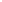 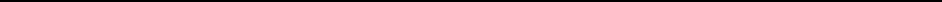 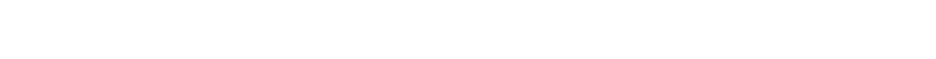 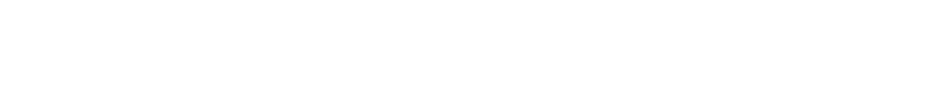 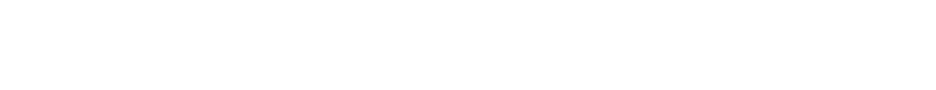 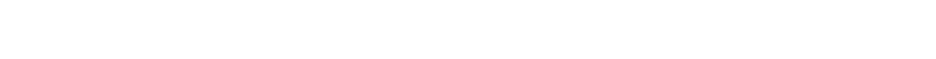 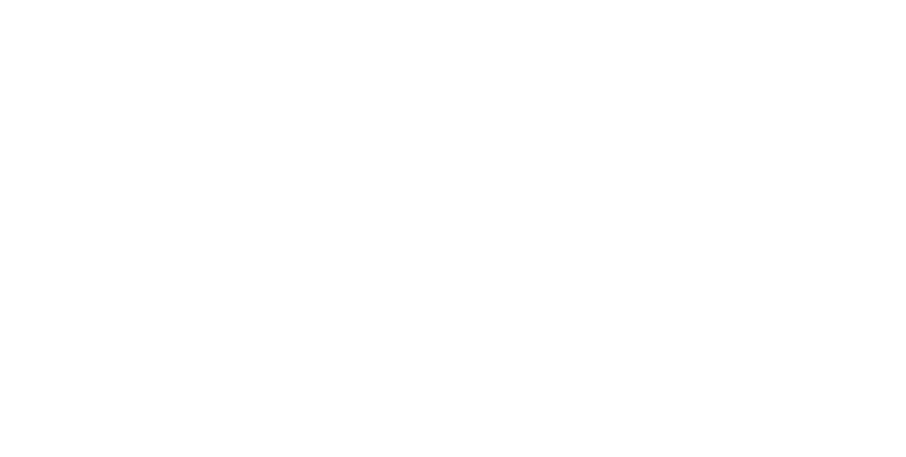 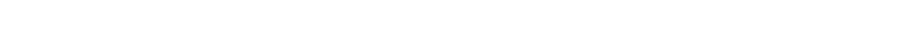 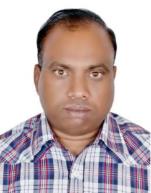 •••••Making  Shaft,  Couping,  Busnes  Flangs  adjusting  Bolts  Pump   Shaft,  etc  as  per  drawing  andinstructions.Worked as  a Maintenance Fitter  in various departments  like Raw Mill,  Floatation, Kiln, CementMill and Packing house.Worked in  Wet Kiln,  Semi dry  and Dry  Processing Cement  Plants in  different  parts of  India asCommissioning team Head Fitter.Supervising, Working  and Maintenance  of Flotation cells,  Ball mills  Maintenance and  replacinggrate plates, grinding mediasSupervising, Working  and Maintenance  knowledge in  Cement field  Machineries like  both typeCrushers, Raw  Mills, Cement  Mills, Kiln  and all type  of Gear  Boxes, Belt  Conveyers and BucketElevators.•••Best knowledge in Alignment job like heavy duty Motors, Mills and Kiln using precisionInstruments.Supervising, Working and Maintenance in all water pumps, Slurry pumps and specially designedheavy duty exhaust fans.Supervising, Working and maintenance knowledge in vertical roller Mill (VRM), ESP and all typedust collectors.••Keep records and reported use of equipment.Developed specifications from general description of parts or assemblies to be fabricated anddrew or sketched device to be made.••Made estimates of time and materials required to complete an assignment.Keep and implementing ISO standard HSEQ Policy all times.EDUCATION AND TRAINING:    Vocational training in trade of machine tools operator at Kymore Engineering Institute, Jabalpur,MP, India in the year November 1987.    Vocational training in trade of Machinists at Government Industrial Training Institute,Tiruchirapalli, Tamil Nadu, India in the year July 1985.    HSC from State Broad of Education, Tamil Nadu in the year March 1983.    SSLC from State Broad of Education, Tamil Nadu in the year March 1981.    Fire and Safety and Handling of hand tools and Material Handling in GTSC, Abu Dhabi. U.A.EPERSONAL DETAILS:Nationality: IndianDate of BirthMarital StatusPassport No.Date of IssueDate of ExpiryPlace of Issue: 19/7/1966: Married: L3886217: 18/08/2013: 17/08/2023: Abu DhabiI hereby declare that the information provided above is true to my knowledge and references can beprovided on request.(SWAMINATHAN)Swaminathan…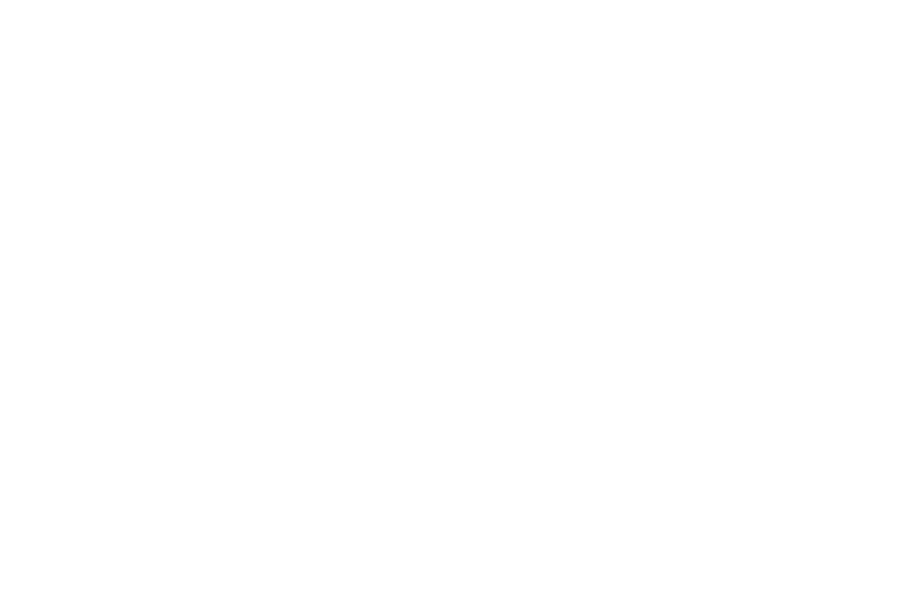 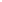 